Mes: _________________________                 Horas Reportadas: _________________                               Horas Acumuladas:__________Nombre del alumno: _____________________________________________________                                         Nombre del responsable directo del servicio social: ________________________________________________________________RecibióFecha y firma del coordinador de servicio social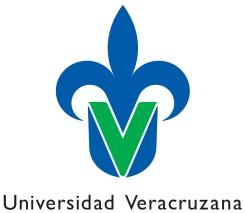 UNIVERSIDAD VERACRUZANAFACULTAD DE ESTADÍSTICA E INFORMATICAREPORTE MENSUAL DE SERVICIO SOCIALPERIODO Agosto 2018-Enero 2019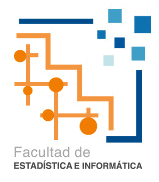     No. Reporte:____PeriodoActividadObservaciones______________________________Firma del alumno______________________________________Firma del responsable directo del servicio social